CHARTER TOWNSHIP OF GENESEE GENESEE COUNTY, MICHIGANORDINANCE NO. 589AN ORDINANCE AMENDING THE GENESEE TOWNSHIP ORDINANCES BY THE ADDITION OF AN ORDINANCE ESTABLISHING A BUILDING AND ZONING SCHEDULE OF FEES AND PROVIDING FOR AMENDMENT OF SAME  BY RESOLUTION OF TOWNSHIP BOARDTHE CHARTER TOWNSHIP OF GENESEE ORDAINS:SECTION IThis ordinance shall be known as and may be cited as the Charter Township of Genesee Building and Zoning Schedule of Fees Ordinance .SECTION IIOrdinance# 589 is hereby added to the Genesee Charter Township Code of Ordinances as follows:Ordinance 589: Building and Zoning Schedule of Fees.Fees for inspections, reviews, and applications, and the issuance of permits or certificates or copies thereof required or issued under the provisions of the Township's building and zoning ordinances shall be collected by the Township Zoning Department or Public Works Director or their representative in advance of the issuance of the permits or certificates.The amount of the fees shall be established by the Township Board and shall cover the cost of inspection and supervision resulting from the enforcement of this ordinance.The f ees shall be set, and amended from time to time as n ecessary, by resolution of the Township board .SECTION Ill	•The pro vi sions of this ordinance are hereby declared to be severable. If any clause, sentence, word, section or provision is here aft er declared void or unenforceable for any reason by a court of competent jurisdiction, it shall not  affect the  remainder  of such ordinance which shall continue in full force and effect.SECTION IVAll ordinances or parts of ordinances in conflict herewith are hereby repealed.SECTION VThis Ordinance shall be published in a newspaper of general circulation within the Charter Township of Genesee, Genesee County, Michigan, and shall become effective immediately upon publication.SECTION VIA copy of this Ordinance may be inspected at the Township Clerk's Office at the Genesee Township Hall, 7244 N. Genesee Rd., Genesee, Ml 48437 during regular business hours.We hereby certify that the foregoing Ordinance was adopted on the Second Reading by the Township Board of the Charter Township of Genesee at its meeting on	June   11	_,	2019.First Reading: -M-ay -30 	2019Second Reading:	June 11June 192019Published on:	2019 	-	c	---/ teven Fuhr, supervisorWayne Ela'tes, Clerk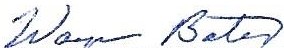 